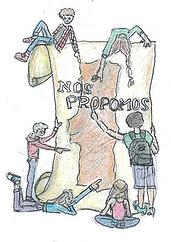 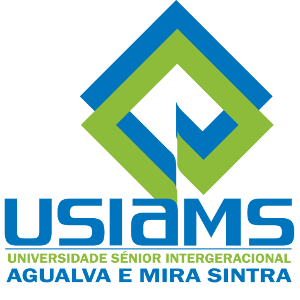 MEMORIA DESCRITIVAProjeto NOS PROPOMOS 2014-20151 - Título  parque URBANO  lago dos patos (4 Caminhos)2 - disciplina território e sociedade, USIAMS – Universidade senior intergeracional de AGualva e Mira sintraBenvinda Gonçalves ; Cecília Realista ; Leonine Alves ; M. Célia Folgado ;  M. Conceição Gerardo ; M. Lourdes F Santos ; M Lucília M Dias; Clara Rocha Santos 3 - Problema de partida e localização da área a intervir. Situado nos quatro caminhos a norte DA FREGUESIA DE AGUALVA MIRA SINTRAEste espaço ao longo do tempo tem sido proposto para diversos tipos de construção. o ultimo ainda publicitado nos paineis que o limitam, “centro de saude hospitalar” parece ter sido definitivamente adiado, agravando a segurança e saúde dos que habitam nas proximidadestendo em conta que na área do ponto de vista ambiental e hidrologico nao devera ser permitida qualquer tipo de construção, propomos que todo o processo seja reavaliado e se inicie um processo de valorização ambiental que será centrado nas caracteristicas fisicas e hidrologicas naturais do localParticipação cidada tal como um pp sugere4 - Desenvolvimento do projeto: pesquisa, metodologia, fases do projeto, trabalho de campo. Após uma pesquisa documental e de entrevistas a residentes na área, percebeu-se sobre o plano inicial de construção e sobre as estrategias que sucessivamente foram adiando a sua construção. Situação posteriormente confirmada na visita ao PDMcobertura fotograficacriação de um parque urbano de multiplas funcionalidadesvalorizar o patrimonio ambiental existente enquanto marcas do desenvolvimento localpromover a preservação da área envolventepromover actividade de lazer e  promoção da saúdepermitir uma harmoniosa  integração urbanistica  no espaço urbanoactividades de brainstorming para alcançar destino considerado viável  e funcional para a freguesia e para a cidade de Agualva Cacém.5 - Parcerias, orçamento(caso seja possível). Este projeto foi  apresentado ao Orçamento Participativo da Junta de Freguesia de Agualva Mira Sintra e assenta nas bases de uma A21L relação das despesas previstas:6 - Propostas de solução.Uma área de parque centrado no proprio lago, salvaguardando o escoamento em dias de chuva concentrada evitando o alagamento das areas circundantes e da propria rede viariaem torno do lago, que apos limpeza, devera ser ocupado por caminhos de baixo impacto para peoes e bicicletas e vegetação arbustiva e alguma arbórea aumentando a fixaçao do solo e a sua permiabilização. O lago podera ser um local de aprendizagem e iniciação a canoagem ou outras actividades de baixo impacto centradas nas crianças.Primeiro passo consulta departamento de hidrologia da faculdade de ciencias de lisboaProjeto de cidadania, reunião previa com arquitecto paisagista da CMS e depois com os cidadaos  ou seus representantes e representantes das escolas, bombeiroso mobiliario urbano sera numa fase posterior7 - Resultados esperados. Esperamos que o projeto seja aprovado para o OP vinculando também a CAMARA MUNICIPAL DE SINTRA além da JF AMSQue dele tirem partido a população residente e todos os que visitem a freguesia e o CONCELHO DE SINTRA.Pretendemos que seja exemplo de uma verdadeira participação cidadã8 – Conclusão. Foi a primeira vez que a Junta de Freguesia apresenta um OP e a turma de Território e Sociedade, criada em 2014-15, quis nele participar ativamente, reforçando para a opinião publica a importância das universidades seniores em termos de coesão social e de cidadania ativa.9 – Bibliografialimitou-se além da visita ao PDM e da leitura do Plano Estratégico para Sintra 2030, a pesquisa em diferentes sites de boas politicas para espaços públicos com espelho de água no Google Fr e UK.Maquina para limpar regularizar as margens do lago a cargo da CMSareão para laterais1000 €